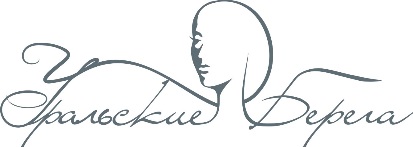 29 октября 2019 годаЕвро-Азиатский Чемпионат «Уральские берега» по педикюруРегистрация: 29 октября с 8.30 до 11.00, «Уральский центр развития дизайна», ул. Горького, 4аНаграждение: 29 октября с 18.30№ СТАРТАНОМИНАЦИЯСТАТУСВремя работыПодготовка рабочего местаКОНКУРСЖЮРИ№ СТАРТАНОМИНАЦИЯСТАТУСВремя работыПодготовка рабочего местаКОНКУРСЖЮРИI старт13.20Двоеборье:1 вид: классический педикюрБез разделения40 мин13.20-13.3013.30-14.1014.10-14.20II старт16.00 Аппаратный педикюрБез разделения45 мин16.00-16.1016.10-16.5516.55-17.05III старт17.052 вид: Салонное декоративное покрытие гель-лакомБез разделения40 мин17.05-17.1017.10-17.5017.50-18.05